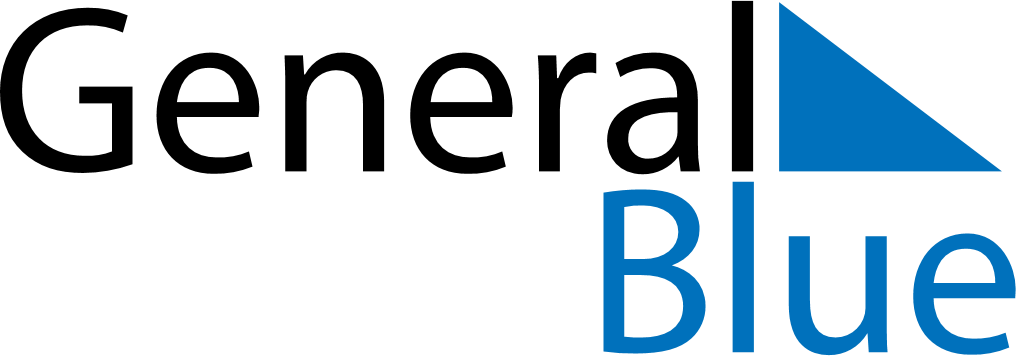 June 2021June 2021June 2021Aland IslandsAland IslandsMONTUEWEDTHUFRISATSUN12345678910111213Autonomy Day14151617181920Midsummer EveMidsummer Day21222324252627282930